Broughton Parish CouncilClerk –Becx Carter40 Windebrowe Avenue, Keswick, Cumbria, CA12 4JA077866 78283broughtonparishclerk@hotmail.com11th August 2015 Dear CouncillorYou are summoned to attend the next Meeting of the Broughton Parish Council, which will be held in the Village Hall, Little Broughton on Tuesday 18th August at 7pm. If you are unable to attend please pass your apologies to the clerk in advance of the meeting. The Agenda is printed below and I hope you will be able to attend. Yours sincerely,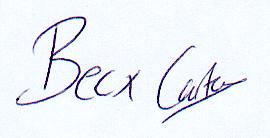 Parish Clerk				A G E N D A142/15. Apologies for absence143/15. Approval of the Minutes of the last meeting (21st July 2015)144/15. Chairman’s announcements 145/15. Requests for dispensations and declaration of interestsThe clerk to report any requests received since the previous meeting for dispensations to speak and\or vote on any matter where a member has a disclosable pecuniary interestTo receive declarations by elected and co-opted members of interests in respect of items on this agenda.Members are reminded that, in accordance with the revised Code of Conduct, they are required to declare any disclosable pecuniary interests or other registrable interests which have not already been declared in the Council’s Register of Interests.  (It is a criminal offence not to declare a disclosable pecuniary interest either in the Register or at the meeting.)Members may, however, also decide, in the interests of clarity and transparency, to declare at this point in the meeting, any such disclosable pecuniary interests which they have already declared in the Register, as well as any other registrable or other interests.If a Member requires advice on any item involving a possible declaration of interest which could affect his/her ability to speak and/or vote, he/she is advised to contact the clerk at least 24 hours in advance of the meeting.146/15. Adjournment of the meetingThe chairman will adjourn the meeting to allow members of the public and councillors an opportunity to speak i) Email from Mr & Mrs Leonard ii) Concerns raised with Cllr A Carruthers prior to July meeting147/15 Applications for co-option (2 vacancies)148/15. Police report - To discuss any matters arising from the police report.149/15. Update on matters arising from minutes of the meeting 21st July 2015   150/15. Clerks Matters (updates on the following issues)- See Clerks Report circulated with this agenda for back ground on the below- Resolutions need to be taken on how to progress these issues8.1-Access/ground conditions at corner entrance to Welfare Field/Play area-Repairs being considered by Mr P Corfield 13th August 20158.2- Welfare Field Track8.3- Fingerpost refurbishment 151/15. Play-area -Inventory of all equipment- Will be circulated ASAP152/15. Reports from Visiting Councillors153/15. Allotments-Noticeboards-Mediation154/15. Parish Plan 155/15. Parish Maintenance- Locations for work to be suggested/works to be consideredMillennium Gardens- New Planting Scheme/BudgetGDF Call for Evidence156/15. Correspondence-  For Discussion I) Nominations for position on CALC Executive 157/15. Finance Bank Reconciliation for July- Circulated with meeting papersBudget report for July-Circulated with meeting papersPayment of accounts-Listed on Statement of Accounts-Circulated with meeting papersRequest for funding from Broughton Children’s Carnival 158/15. Planning ApplicationsRef: 			2/2015/0472Applicant:		Mr Ken PrestonProposal: 		Erection of 4 bed dormer bungalowLocation:		Land adjacent to Lister Terrace, Moor Road, Great Broughton, CockermouthRef:			2/2015/0471Applicant:		Mr Daniel RourkeProposal:		Change of use to upstairs flat and proposed two storey extensionLocation:		Punch Bowl Inn, Main Street, Great Broughton, Cockermouth159/15. Planning Decisions160/15. Consultations for consideration and responsei) Speed Limit through Great Broughton161/15. Members Queries (To raise matters for inclusion on the next meeting agenda)162/15. Date of next meetings		15th September 2015		27th October 2015		24th November 2015		15th December 2015